Istituto Comprensivo di Barzanò 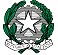 SEDE: Via Leonardo da Vinci, 22 – 23891 Barzanò (Lecco)C.F. 85001820134-  Cod. Min. LCIC80800X Tel. 039.955044 / 039.9272537 - Fax 039.9287473                                                                               e-mail: lcic80800x@istruzione.it  - sito web : www.icsbarzano.gov.it 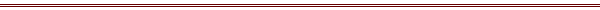 Circolare n. 35					Barzanò, 23/10/2018Ai Docenti:  	Albanelli Mariagrazia Bergantino MariaCazzaniga OriettaMaistrello SoniaSironi Beatrice									Al docente Collaboratore:									Frigerio Maria Beatrice							All’AlboOGGETTO: convocazione Commissione POFI componenti della Commissione POF in indirizzo sono convocati nei seguenti giorni:venerdì 26/10/2018 alle ore 15.30venerdì 23/11/2018 alle ore 14.00mercoledì 05/12/2018 alle ore 16.30per la stesura del POF Triennale. Le date indicate potranno subire variazioni per impegni ad oggi non previsti, previo accordo tra i componenti della Commissione.Distinti saluti									Il dirigente scolastico								          Dott.ssa Roberta Rizzini